2022年浙江大学管理学院拟录取研究生政审表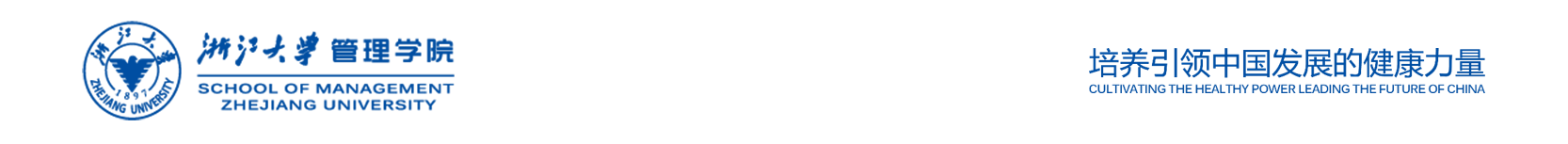 特别提醒：本表须双面打印；不得由考生本人寄回，必须由政审单位寄送。填表说明(无需打印寄回)： 本表由拟录取考生的学习工作单位、档案保管单位或居住地社区（行政村）的党组织（或人事、政工部门）审核个人填写部分内容，按要求填写政审意见后密封，并加盖骑缝章后寄回报考单位。1.鉴定表个人承诺及以上部分，可以打印填写，本人签名必须手写；单位政审意见务必手写完成，不得由学生本人填写。 2.鉴定人原则需为所在单位党组织负责人，必须签字并加盖所在单位党组织（或人事、政工部门）公章（只签名或只盖章无效）。 3.未参加工作的非应届生，其档案保管单位需要出具一份鉴定表（包含档案情况），其居住地或户口所在地有关机构需要出具一份无犯罪记录证明（主要说明居住 期间有无违法活动、有无参与邪教组织和活动等）。4.档案未存放在工作单位的非应届生，工作单位和档案保管单位需分别出具一份鉴定表。 5.若考生在不同单位工作过，填写履历时应接续无中断（寒暑假可忽略，无业期间请填写待业），招生单位应全面考查了解考生各个阶段的表现和情况。6.鉴定表和档案寄送截止时间不同，请勿将本表放在档案中寄送。 7.鉴定单位意见填写内容： （1）政治态度和思想表现方面应围绕以下方面（包括但不限于）填写：是否坚持四项基本原则；是否拥护党的路线、方针、政策；有无散布过有损党和国家声誉 的言论；有无泄露过国家秘密；对重大政治事件（如“法轮功”问题等）的态度和 认识等。 （2）遵纪守法方面应围绕以下方面（包括但不限于）填写：是否组织或参与过非法集会、游行、示威等非法活动；是否组织或加入过非法社会团体或组织；是否 受过行政或党纪、团纪处分；是否受过治安处罚或刑事处罚；本人及主要社会关系有无存在因政治、经 济或其他问题正在接受审查，尚未查清或已查清的情况等。 （3）道德品质、诚实守信方面应围绕以下方面（包括但不限于）填写：是否有过严重违反社会公德、职业道德、家庭美德的情况；是否存在考试作弊、学术不端等行为；是否存在其他弄虚作假和失信行为等。 姓名性别出生年月出生年月出生年月民族民族政治面貌是否应届是否现役军人是否现役军人是否现役军人联系电话联系电话目前所在支部（党员/预备党员填写）目前所在支部（党员/预备党员填写）入党年月日转正年月日转正年月日转正年月日身份证号现学习或工作单位现学习或工作单位现学习或工作单位报考专业及类别报考专业及类别报考专业及类别全日制MBA（   ）  非全日制MBA（   ）   MPAcc（   ）  EMBA（   ）全日制MBA（   ）  非全日制MBA（   ）   MPAcc（   ）  EMBA（   ）全日制MBA（   ）  非全日制MBA（   ）   MPAcc（   ）  EMBA（   ）全日制MBA（   ）  非全日制MBA（   ）   MPAcc（   ）  EMBA（   ）全日制MBA（   ）  非全日制MBA（   ）   MPAcc（   ）  EMBA（   ）全日制MBA（   ）  非全日制MBA（   ）   MPAcc（   ）  EMBA（   ）全日制MBA（   ）  非全日制MBA（   ）   MPAcc（   ）  EMBA（   ）全日制MBA（   ）  非全日制MBA（   ）   MPAcc（   ）  EMBA（   ）全日制MBA（   ）  非全日制MBA（   ）   MPAcc（   ）  EMBA（   ）全日制MBA（   ）  非全日制MBA（   ）   MPAcc（   ）  EMBA（   ）全日制MBA（   ）  非全日制MBA（   ）   MPAcc（   ）  EMBA（   ）全日制MBA（   ）  非全日制MBA（   ）   MPAcc（   ）  EMBA（   ）全日制MBA（   ）  非全日制MBA（   ）   MPAcc（   ）  EMBA（   ）学习和工作履历请自本科开始填写时间须无中断学习和工作履历请自本科开始填写时间须无中断学习和工作履历请自本科开始填写时间须无中断起止年月起止年月起止年月学习或工作单位学习或工作单位学习或工作单位学习或工作单位学习或工作单位学习或工作单位学习或工作单位学习或工作单位学习或工作单位证明人(身份)学习和工作履历请自本科开始填写时间须无中断学习和工作履历请自本科开始填写时间须无中断学习和工作履历请自本科开始填写时间须无中断学习和工作履历请自本科开始填写时间须无中断学习和工作履历请自本科开始填写时间须无中断学习和工作履历请自本科开始填写时间须无中断学习和工作履历请自本科开始填写时间须无中断学习和工作履历请自本科开始填写时间须无中断学习和工作履历请自本科开始填写时间须无中断学习和工作履历请自本科开始填写时间须无中断学习和工作履历请自本科开始填写时间须无中断学习和工作履历请自本科开始填写时间须无中断在校（在职）期间是否曾受过处分在校（在职）期间是否曾受过处分在校（在职）期间是否曾受过处分是否参与过法轮功等邪教组织或活动是否参与过法轮功等邪教组织或活动是否参与过法轮功等邪教组织或活动在校（在职）期间所获奖励、成果情况在校（在职）期间所获奖励、成果情况在校（在职）期间所获奖励、成果情况综合表现情况综合表现情况综合表现情况（应届考生可围绕德智体美劳等方面展开，非应届考生应包括学习和工作阶段的综合表现）个人承诺：以上信息真实有效，无虚假隐瞒情况。如有问题，本人愿承担责任。                       承诺人签名：                                                           年   月   日         （应届考生可围绕德智体美劳等方面展开，非应届考生应包括学习和工作阶段的综合表现）个人承诺：以上信息真实有效，无虚假隐瞒情况。如有问题，本人愿承担责任。                       承诺人签名：                                                           年   月   日         （应届考生可围绕德智体美劳等方面展开，非应届考生应包括学习和工作阶段的综合表现）个人承诺：以上信息真实有效，无虚假隐瞒情况。如有问题，本人愿承担责任。                       承诺人签名：                                                           年   月   日         （应届考生可围绕德智体美劳等方面展开，非应届考生应包括学习和工作阶段的综合表现）个人承诺：以上信息真实有效，无虚假隐瞒情况。如有问题，本人愿承担责任。                       承诺人签名：                                                           年   月   日         （应届考生可围绕德智体美劳等方面展开，非应届考生应包括学习和工作阶段的综合表现）个人承诺：以上信息真实有效，无虚假隐瞒情况。如有问题，本人愿承担责任。                       承诺人签名：                                                           年   月   日         （应届考生可围绕德智体美劳等方面展开，非应届考生应包括学习和工作阶段的综合表现）个人承诺：以上信息真实有效，无虚假隐瞒情况。如有问题，本人愿承担责任。                       承诺人签名：                                                           年   月   日         （应届考生可围绕德智体美劳等方面展开，非应届考生应包括学习和工作阶段的综合表现）个人承诺：以上信息真实有效，无虚假隐瞒情况。如有问题，本人愿承担责任。                       承诺人签名：                                                           年   月   日         （应届考生可围绕德智体美劳等方面展开，非应届考生应包括学习和工作阶段的综合表现）个人承诺：以上信息真实有效，无虚假隐瞒情况。如有问题，本人愿承担责任。                       承诺人签名：                                                           年   月   日         （应届考生可围绕德智体美劳等方面展开，非应届考生应包括学习和工作阶段的综合表现）个人承诺：以上信息真实有效，无虚假隐瞒情况。如有问题，本人愿承担责任。                       承诺人签名：                                                           年   月   日         （应届考生可围绕德智体美劳等方面展开，非应届考生应包括学习和工作阶段的综合表现）个人承诺：以上信息真实有效，无虚假隐瞒情况。如有问题，本人愿承担责任。                       承诺人签名：                                                           年   月   日         （应届考生可围绕德智体美劳等方面展开，非应届考生应包括学习和工作阶段的综合表现）个人承诺：以上信息真实有效，无虚假隐瞒情况。如有问题，本人愿承担责任。                       承诺人签名：                                                           年   月   日         （应届考生可围绕德智体美劳等方面展开，非应届考生应包括学习和工作阶段的综合表现）个人承诺：以上信息真实有效，无虚假隐瞒情况。如有问题，本人愿承担责任。                       承诺人签名：                                                           年   月   日         （应届考生可围绕德智体美劳等方面展开，非应届考生应包括学习和工作阶段的综合表现）个人承诺：以上信息真实有效，无虚假隐瞒情况。如有问题，本人愿承担责任。                       承诺人签名：                                                           年   月   日         以下部分由考生所在单位（学习工作单位、档案保管单位、居住地社区（行政村）等）填写，并加盖所在单位党组织（或人事、政工部门）公章，密封并加盖骑缝章后寄回报考单位以下部分由考生所在单位（学习工作单位、档案保管单位、居住地社区（行政村）等）填写，并加盖所在单位党组织（或人事、政工部门）公章，密封并加盖骑缝章后寄回报考单位以下部分由考生所在单位（学习工作单位、档案保管单位、居住地社区（行政村）等）填写，并加盖所在单位党组织（或人事、政工部门）公章，密封并加盖骑缝章后寄回报考单位以下部分由考生所在单位（学习工作单位、档案保管单位、居住地社区（行政村）等）填写，并加盖所在单位党组织（或人事、政工部门）公章，密封并加盖骑缝章后寄回报考单位以下部分由考生所在单位（学习工作单位、档案保管单位、居住地社区（行政村）等）填写，并加盖所在单位党组织（或人事、政工部门）公章，密封并加盖骑缝章后寄回报考单位以下部分由考生所在单位（学习工作单位、档案保管单位、居住地社区（行政村）等）填写，并加盖所在单位党组织（或人事、政工部门）公章，密封并加盖骑缝章后寄回报考单位以下部分由考生所在单位（学习工作单位、档案保管单位、居住地社区（行政村）等）填写，并加盖所在单位党组织（或人事、政工部门）公章，密封并加盖骑缝章后寄回报考单位以下部分由考生所在单位（学习工作单位、档案保管单位、居住地社区（行政村）等）填写，并加盖所在单位党组织（或人事、政工部门）公章，密封并加盖骑缝章后寄回报考单位以下部分由考生所在单位（学习工作单位、档案保管单位、居住地社区（行政村）等）填写，并加盖所在单位党组织（或人事、政工部门）公章，密封并加盖骑缝章后寄回报考单位以下部分由考生所在单位（学习工作单位、档案保管单位、居住地社区（行政村）等）填写，并加盖所在单位党组织（或人事、政工部门）公章，密封并加盖骑缝章后寄回报考单位以下部分由考生所在单位（学习工作单位、档案保管单位、居住地社区（行政村）等）填写，并加盖所在单位党组织（或人事、政工部门）公章，密封并加盖骑缝章后寄回报考单位以下部分由考生所在单位（学习工作单位、档案保管单位、居住地社区（行政村）等）填写，并加盖所在单位党组织（或人事、政工部门）公章，密封并加盖骑缝章后寄回报考单位以下部分由考生所在单位（学习工作单位、档案保管单位、居住地社区（行政村）等）填写，并加盖所在单位党组织（或人事、政工部门）公章，密封并加盖骑缝章后寄回报考单位以下部分由考生所在单位（学习工作单位、档案保管单位、居住地社区（行政村）等）填写，并加盖所在单位党组织（或人事、政工部门）公章，密封并加盖骑缝章后寄回报考单位以下部分由考生所在单位（学习工作单位、档案保管单位、居住地社区（行政村）等）填写，并加盖所在单位党组织（或人事、政工部门）公章，密封并加盖骑缝章后寄回报考单位以下部分由考生所在单位（学习工作单位、档案保管单位、居住地社区（行政村）等）填写，并加盖所在单位党组织（或人事、政工部门）公章，密封并加盖骑缝章后寄回报考单位考生所在单位政审意见考生所在单位政审意见考生所在单位政审意见包括对考生政治态度、思想表现、遵纪守法、道德品质、诚实守信等方面表现的鉴定，必须包括：对重大政治事件（如“法轮功”问题等）的态度立场，是否参加过非法组织或非法活动，是否受过处分、处罚；如报考定向生，须明确是否同意报考。包括对考生政治态度、思想表现、遵纪守法、道德品质、诚实守信等方面表现的鉴定，必须包括：对重大政治事件（如“法轮功”问题等）的态度立场，是否参加过非法组织或非法活动，是否受过处分、处罚；如报考定向生，须明确是否同意报考。包括对考生政治态度、思想表现、遵纪守法、道德品质、诚实守信等方面表现的鉴定，必须包括：对重大政治事件（如“法轮功”问题等）的态度立场，是否参加过非法组织或非法活动，是否受过处分、处罚；如报考定向生，须明确是否同意报考。包括对考生政治态度、思想表现、遵纪守法、道德品质、诚实守信等方面表现的鉴定，必须包括：对重大政治事件（如“法轮功”问题等）的态度立场，是否参加过非法组织或非法活动，是否受过处分、处罚；如报考定向生，须明确是否同意报考。包括对考生政治态度、思想表现、遵纪守法、道德品质、诚实守信等方面表现的鉴定，必须包括：对重大政治事件（如“法轮功”问题等）的态度立场，是否参加过非法组织或非法活动，是否受过处分、处罚；如报考定向生，须明确是否同意报考。包括对考生政治态度、思想表现、遵纪守法、道德品质、诚实守信等方面表现的鉴定，必须包括：对重大政治事件（如“法轮功”问题等）的态度立场，是否参加过非法组织或非法活动，是否受过处分、处罚；如报考定向生，须明确是否同意报考。包括对考生政治态度、思想表现、遵纪守法、道德品质、诚实守信等方面表现的鉴定，必须包括：对重大政治事件（如“法轮功”问题等）的态度立场，是否参加过非法组织或非法活动，是否受过处分、处罚；如报考定向生，须明确是否同意报考。包括对考生政治态度、思想表现、遵纪守法、道德品质、诚实守信等方面表现的鉴定，必须包括：对重大政治事件（如“法轮功”问题等）的态度立场，是否参加过非法组织或非法活动，是否受过处分、处罚；如报考定向生，须明确是否同意报考。包括对考生政治态度、思想表现、遵纪守法、道德品质、诚实守信等方面表现的鉴定，必须包括：对重大政治事件（如“法轮功”问题等）的态度立场，是否参加过非法组织或非法活动，是否受过处分、处罚；如报考定向生，须明确是否同意报考。包括对考生政治态度、思想表现、遵纪守法、道德品质、诚实守信等方面表现的鉴定，必须包括：对重大政治事件（如“法轮功”问题等）的态度立场，是否参加过非法组织或非法活动，是否受过处分、处罚；如报考定向生，须明确是否同意报考。包括对考生政治态度、思想表现、遵纪守法、道德品质、诚实守信等方面表现的鉴定，必须包括：对重大政治事件（如“法轮功”问题等）的态度立场，是否参加过非法组织或非法活动，是否受过处分、处罚；如报考定向生，须明确是否同意报考。包括对考生政治态度、思想表现、遵纪守法、道德品质、诚实守信等方面表现的鉴定，必须包括：对重大政治事件（如“法轮功”问题等）的态度立场，是否参加过非法组织或非法活动，是否受过处分、处罚；如报考定向生，须明确是否同意报考。包括对考生政治态度、思想表现、遵纪守法、道德品质、诚实守信等方面表现的鉴定，必须包括：对重大政治事件（如“法轮功”问题等）的态度立场，是否参加过非法组织或非法活动，是否受过处分、处罚；如报考定向生，须明确是否同意报考。考生所在单位政审意见考生所在单位政审意见考生所在单位政审意见鉴定时段为      年    月—    年    月 鉴定单位为该同志的：□学习工作单位   □档案保管单位   □居住地社区（行政村）负责人（签字）：                    年   月   日（加盖公章）鉴定时段为      年    月—    年    月 鉴定单位为该同志的：□学习工作单位   □档案保管单位   □居住地社区（行政村）负责人（签字）：                    年   月   日（加盖公章）鉴定时段为      年    月—    年    月 鉴定单位为该同志的：□学习工作单位   □档案保管单位   □居住地社区（行政村）负责人（签字）：                    年   月   日（加盖公章）鉴定时段为      年    月—    年    月 鉴定单位为该同志的：□学习工作单位   □档案保管单位   □居住地社区（行政村）负责人（签字）：                    年   月   日（加盖公章）鉴定时段为      年    月—    年    月 鉴定单位为该同志的：□学习工作单位   □档案保管单位   □居住地社区（行政村）负责人（签字）：                    年   月   日（加盖公章）鉴定时段为      年    月—    年    月 鉴定单位为该同志的：□学习工作单位   □档案保管单位   □居住地社区（行政村）负责人（签字）：                    年   月   日（加盖公章）鉴定时段为      年    月—    年    月 鉴定单位为该同志的：□学习工作单位   □档案保管单位   □居住地社区（行政村）负责人（签字）：                    年   月   日（加盖公章）鉴定时段为      年    月—    年    月 鉴定单位为该同志的：□学习工作单位   □档案保管单位   □居住地社区（行政村）负责人（签字）：                    年   月   日（加盖公章）鉴定时段为      年    月—    年    月 鉴定单位为该同志的：□学习工作单位   □档案保管单位   □居住地社区（行政村）负责人（签字）：                    年   月   日（加盖公章）鉴定时段为      年    月—    年    月 鉴定单位为该同志的：□学习工作单位   □档案保管单位   □居住地社区（行政村）负责人（签字）：                    年   月   日（加盖公章）鉴定时段为      年    月—    年    月 鉴定单位为该同志的：□学习工作单位   □档案保管单位   □居住地社区（行政村）负责人（签字）：                    年   月   日（加盖公章）鉴定时段为      年    月—    年    月 鉴定单位为该同志的：□学习工作单位   □档案保管单位   □居住地社区（行政村）负责人（签字）：                    年   月   日（加盖公章）鉴定时段为      年    月—    年    月 鉴定单位为该同志的：□学习工作单位   □档案保管单位   □居住地社区（行政村）负责人（签字）：                    年   月   日（加盖公章）招生单位复核意见招生单位复核意见招生单位复核意见负责人（签字）：                    年   月   日（加盖公章）负责人（签字）：                    年   月   日（加盖公章）负责人（签字）：                    年   月   日（加盖公章）负责人（签字）：                    年   月   日（加盖公章）负责人（签字）：                    年   月   日（加盖公章）负责人（签字）：                    年   月   日（加盖公章）负责人（签字）：                    年   月   日（加盖公章）负责人（签字）：                    年   月   日（加盖公章）负责人（签字）：                    年   月   日（加盖公章）负责人（签字）：                    年   月   日（加盖公章）负责人（签字）：                    年   月   日（加盖公章）负责人（签字）：                    年   月   日（加盖公章）负责人（签字）：                    年   月   日（加盖公章）备注备注备注